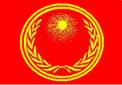 СОЮЗ  КОРЕННЫХ  НАРОДОВ  РУСИ16 июля 2017г.                             исх. 2127/1-ИПослу США в России Джон ТеффтуБольшой Девятинский пер., д.8, Москва 121099, РФ visastpete@state.gov , support-russia@ustraveldocs.com, consulMo@state.gov копия: Прокурору города ЛениногорскаП.М. ГриньLen.Prok@tatar.ru 	Уважаемый Джон Теффт!	Аборигены Руси обеспокоены возможностью взрыва ядерных бомб, заложенных в годы правления Уважаемого и Любимого Леонида Ильича Брежнева вдоль побережья Северной Америки, на очень большой глубине, что давно является общеизвестным фактом.	По не подтвержденной информации взрыв одной такой бомбы может вызвать волну высотой более чем  120 метров, которая может смыть все города вдоль побережья США.	Любой подземный толчок может взорвать столь долго лежащую на дне океана ядерную бомбу, что может вызвать большие потрясения на всем земном шаре.	Требуется обеспечить разминирование этих бомб незамедлительно.Также необходимо прекратить геноцид аборигенов Руси в Республике Татарстан, который выражается:- в проведении незаконных обысков их жилища;- отъеме и краже паспортов СССР у граждан СССР;- лишении избирательных прав граждан СССР через отъем паспортов СССР;- вынесение заведомо противозаконных решений в отношении граждан СССР коммерческими фирмами, которые зарегистрированы в США в качестве налогоплательщиков с номерами D-U-N-S : 531290837, 362298161, 531294063, 531290739,Более подробную информацию, уважаемый Джон Теффт, сможет узнать у прокурора города Лениногорска, которому было поручено провести в порядке надзора проверку по фактам незаконного помещения под стражу наших аборигенов.Уведомляем, что в настоящее время Верховный Совет Сoюза Коренных Народов Руси находится в стадии ведения переговоров с Учредительным Собранием Российской Империей и Верховным Советом СССР о заключении трехсторонних Соглашений по предотвращению двойного налогообложения на всей территории Российской Империи.В настоящее время у США и ее коммерческих фирм,  за долги которых несет ответственность именно США, образовалась большая задолженность перед Российской Империей и СССР по налогам и сборам.Аборигены Руси будут крайне опечалены, если стихией будет запущен взрыв ядерных бомб, который смоет США с лица земли до погашения ею долгов по налогам и сборам.С надеждой на понимание.Председатель Верховного Совета Союза Коренных народов Руси                                                     Т.В. БарышеваDear John Tefft!Aborigines of Russia are concerned about the possibility of an explosion of nuclear bombs laid during the reign of the Dear and Beloved Leonid Brezhnev along the coast of North America, at a very deep depth, which has long been a well-known fact.According to unconfirmed information, the explosion of one such bomb can cause a wave height of more than 120 meters, which can wash away all cities along the US coast.Any subterranean shock can blow up a nuclear bomb lying on the bottom of the ocean for so long, which can cause great upheavals all over the globe.Demining of these bombs is urgently required.It is also necessary to stop the genocide of the aborigines of Russia in the Republic of Tatarstan, which is expressed by:- in the conduct of illegal searches of their homes;- Weaning and theft of USSR passports from citizens of the USSR;- deprivation of electoral rights of citizens of the USSR through the removal of passports of the USSR;- making deliberately unlawful decisions against citizens of the USSR by commercial firms registered in the United States as taxpayers with D-U-N-S numbers: 531290837, 362298161, 531294063, 531290739,More detailed information, dear John Tefft, will be able to find out from the public prosecutor of the city of Leninogorsk, who was entrusted with the supervision of the illegal detention of our aborigines as a supervisory function.We inform you that at present the Supreme Council of the Union of Indigenous People of Russia is in the process of negotiating with the Constituent Assembly the Russian Empire and the Supreme Soviet of the USSR on the conclusion of tripartite agreements on the prevention of double taxation throughout the Russian Empire.At present, the United States and its commercial firms, for whose debts the United States is responsible, has formed a large debt to the Russian Empire and the USSR on taxes and dues.The aborigines of Russia will be extremely saddened if the elements of an explosion of nuclear bombs that will wipe the US from the face of the earth to its payment of taxes on taxes and charges are launched.With hope for understanding.Верховный Совет Союза Коренных Народов РусиАдрес: 101000 г. Москва, пр-кт Академика Сахарова 18,  E-mail: sknr@inbox.ru , http://souzknr.ru/